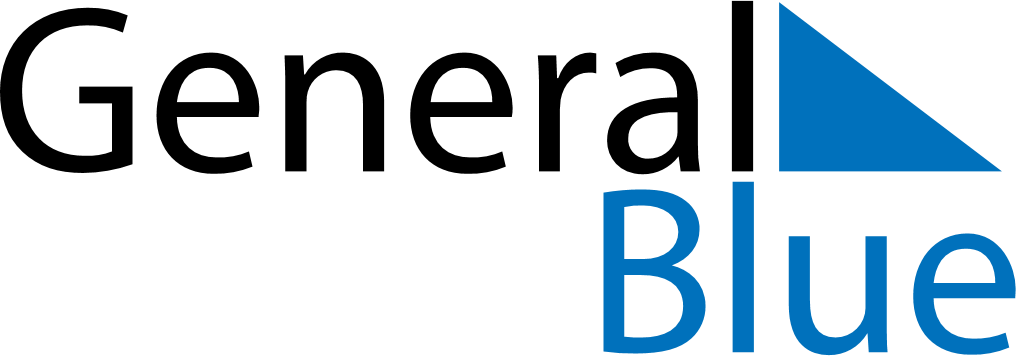 October 2019October 2019October 2019NicaraguaNicaraguaSUNMONTUEWEDTHUFRISAT123456789101112Indigenous Resistance Day13141516171819202122232425262728293031